Twin Lakes Elementary PTA 2012
 Holiday Bazaar
                    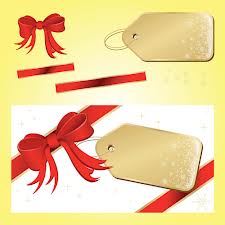 TwinLakesBazaar.weebly.com 
Twin Lakes Elementary pta 2012 
Holiday Bazaar  TwinLakesBazaar.weebly.com 